Проект «Волшебные краски»(нетрадиционное рисование с детьми средней группы).Актуальность проекта.  Нестандартные подходы к организации изобразительной деятельности удивляют и восхищают детей, тем самым вызывая стремление заниматься таким интересным делом. Опыт нашей работы свидетельствует, что рисование необычными материалами и оригинальными техниками позволяет детям ощутить незабываемые положительные эмоции, раскрывает возможность использования хорошо знакомых им предметов в качестве художественных материалов, удивляет своей непредсказуемостью. Необычные способы рисования так увлекают детей, что, образно говоря, в группе разгорается настоящее пламя творчества, которое завершается выставкой детских рисунков.Изобразительная деятельность с применением нетрадиционных материалов и техник способствует развитию у ребенка:- мелкой моторики рук и тактильного восприятия;- пространственной ориентировки на листе бумаги, глазомера и зрительного восприятия;- внимания и усидчивости;- изобразительных навыков и умений;- наблюдательности, эстетического восприятия, эмоциональной отзывчивости.Творческий процесс по нетрадиционной изобразительной деятельности строится с учетом постепенного нарастания сложности материала. При организации подобной деятельности и выборе материала, мы  учитываем   индивидуальные особенности детей, уровень сформированности у них изобразительных навыков (задание должно быть понятно и доступно). Работа проводится в виде подгрупповых занятий  малыми  группами. В процессе работы используются  игровые моменты и физкультминутки (динамические паузы).В процессе работы с различными материалами дети средней группы познают свойства разных материалов, возможности их преобразования и использования в различных композициях. В процессе создания рисунков у детей закрепляются знания эталонов формы и цвета, формируются четкие и достаточно полные представления о предметах и явлениях окружающей жизни. Нетрадиционные техники, которые используются нами, доступны детям с точки зрения понимания их особенностей и овладения ими, знакомят с новыми приемами, развивают моторику руки.В своей работе с детьми средней группы использовались следующие нетрадиционные способы рисования: рисование пальчиками, ладошками, поролоном, кляксография, свечой, солью, граттаж. Цель проекта: Познакомить детей средней группы с нетрадиционными техниками рисования.Задачи проекта:Дети:- Формировать у детей представления о вариативности использования различных материалов для рисования (пальчики и ладошки, поролон, свеча, соль).- Познакомить детей с оригинальными техниками рисования (рисование пальчиками, ладошками, штампами, поролоном, свечой, солью, граттаж.).- Учить использовать нетрадиционные и оригинальные техники рисования в собственном творчестве, создавая различные предметные композиции.- Развивать творческие способности, эстетический вкус.- Способствовать эмоциональному и эстетическому развитию младших дошкольников.Родители:Привлечь  родителей  к процессу  развития художественных способностей (возможностей)  детей.Ожидаемый  результат:1.	Повышение  активности  каждого  ребёнка - участника  проекта в  использовании нетрадиционных техник и материалов в самостоятельной  деятельности. 2.	Проявление устойчивого интереса к изобразительной деятельности  у  детей средней группы.3.	Развитие сенсорных умений, мелкой моторики.4.	Повышение   педагогической   компетентности   родителей   в   вопросах   развития изобразительных  умений детей, переориентация  ценностных  установок  в  значимости  данного вида детской деятельности.Участники проекта: дошкольники средней группы, воспитатель, родители.Сроки реализации: апрель.Ожидаемый  результат:1.	Повышение  активности  каждого  ребёнка - участника  проекта в  использовании нетрадиционных техник и материалов в самостоятельной  деятельности. 2.	Проявление устойчивого интереса к изобразительной деятельности  у  детей средней группы.3.	Развитие сенсорных умений, мелкой моторики.4.	Повышение   педагогической   компетентности   родителей   в   вопросах   развития изобразительных  умений детей, переориентация  ценностных  установок  в  значимости  данного вида детской деятельности.Работа с родителями:Предоставление консультаций для родителей «Значение нетрадиционных техник рисования для развития творческих способностей ребёнка», «Рисуем дома. Нетрадиционные техники рисования».Помощь в сборе нетрадиционных материалов для рисования детей.         Вывод:Наблюдая за эффективностью применения различных техник рисования,   привели меня к выводу, что использования нетрадиционных техник, рисования создают ситуацию успеха у детей, сформируют устойчивую мотивацию к рисованию, позволяют ребенку преодолеть чувство страха перед неудачей в данном виде творчества.Можно сказать, что нетрадиционные техники позволяют, отойдя от предметного изображения, выразить в рисунке чувства и эмоции, дают ребенку свободу и вселяют уверенность в своих силах. Владея разными техниками и способами изображения предметов или окружающего мира, ребенок получает возможность выбора.Нетрадиционная техника рисования дает ребенку возможность выразить в рисунке свои чувства и эмоции, почувствовать свободу и вселить уверенность в своих силах. Владея разными навыками и способами изображения предметов, явлений окружающего мира, ребенок получает возможность выбора, что делает для него занятия творческими.Фотоотчет с проектаРисование пальчиками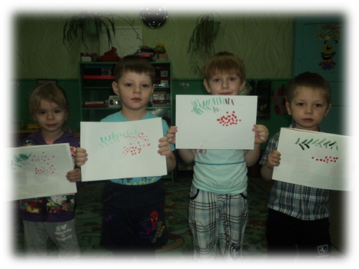 Рисование свечой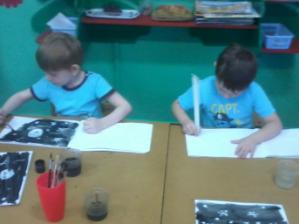 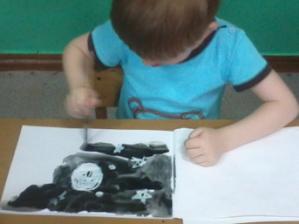 Кляксография 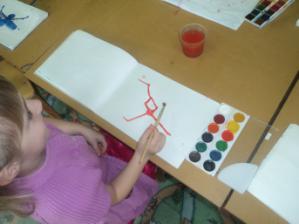 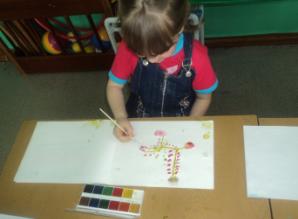 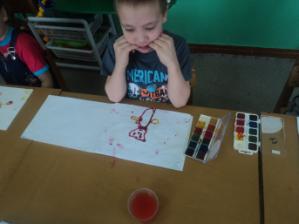 Рисование солью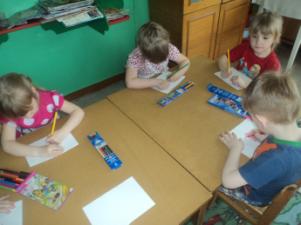 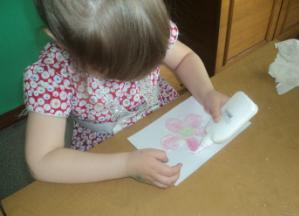 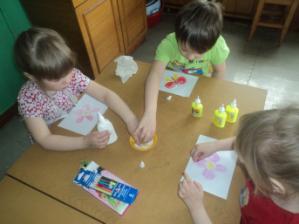 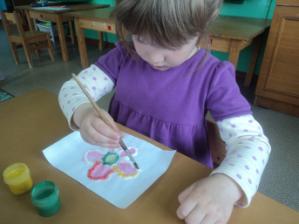 Цветной граттаж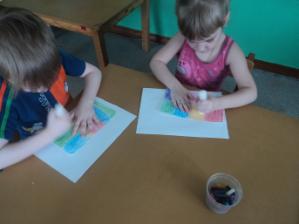 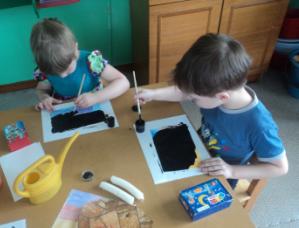 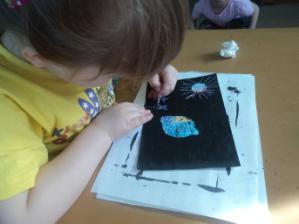 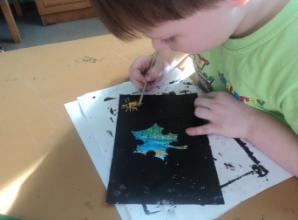 Выставка детских рисунков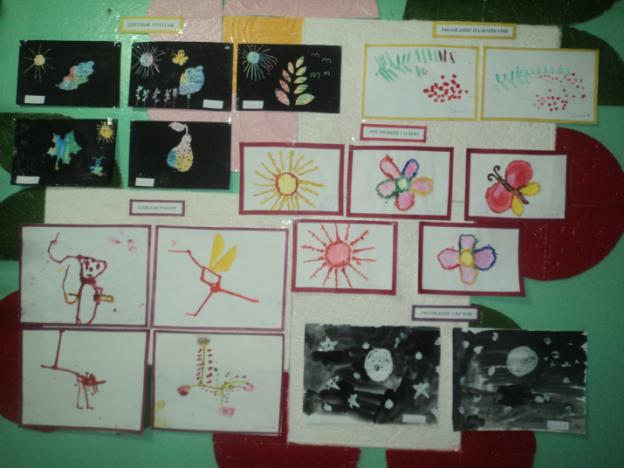 №Этапы проектаУчастники1Подготовительный этапИзучение методической литературы по теме, составление плана, подбор дидактических игр, материалов для рисования.Воспитатели2Практический этапРечевое развитие:Составление описательных рассказов по картинам, иллюстрациям, фотографиям.Художественно-эстетическое развитие:Рисование пальчиками «Ветка рябины»Кляксография Рисование свечой «Ночное небо»Рисование солью «Фантазия»Цветной граттажПознавательное развитиеОзнакомление с окружающим миром Беседы «Какими красками рисует весна», «Теплый - холодный». НаблюдениеЕжедневно на прогулках, согласно перспективному планированиюФизическое развитие Подвижные игры «Краски», «Художник»Социально-коммуникативное развитие:Дидактические игры:«На что это похоже», «Подбери цвет сказочным героям», «Подбери наряд», «Что бывает круглое (квадратное, треугольное)» и др.Воспитатели, дети3Итоговый этапВыставка творческих работ детей Оформление презентации для педагогов детского сада по реализации проекта.Воспитатели,дети